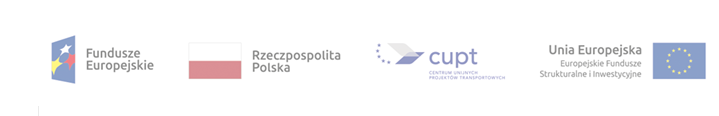 Załącznik nr 8„Poprawa bezpieczeństwa ruchu drogowego w Gminie Tarnowo Podgórne poprzez doposażenie przejść 
dla pieszych”Inwestor:Gmina Tarnowo Podgórneul. Poznańska 11562-080 Tarnowo Podgórne						Opis zadania: Poprawa bezpieczeństwa ruchu drogowego w Gminie Tarnowo Podgórne poprzez doposażenie przejść dla pieszych.Opis przedmiotu zamówienia:dostawa tablic zmiennej treści zintegrowanych, z wbudaowanym radarem dokonującym pomiaru prędkości pojazdów – 9 szt.,dostawa zestawów zasilania solarnego do tablic – 9 szt.,dostawa akumulatorów zasilających tablice – 9 szt.,dostawa słupów z fundamentami prefabrykowanymi utrzymującego tablicę wraz z wymaganym osprzętem  – 9 szt.,usługa polegająca na instalacji fundamentów wraz z słupami (9 szt) i umieszczeniu na nich tablic zintegrowanych z radarem dokonujących pomiaru prędkości (wraz z zestawem zasilania solarnego i akumulatorami) w lokalizacjach wskazanych przez Zamawiającego,konfiguracja i uruchomienie urządzeń zgodnie z zadanymi parametrami dotyczącymi zakresu prędkości i powiadomień,szkolenie z obsługi urządzeń oraz oprogramowania,Minimalne oczekiwania co do produktu:napięcie zasilania 12V akumulator – min. 33 Ahpanel solarny o mocy – min. 80 Wtemperatura pracy: od - 20 ° C ÷ 50° Czasięg działania (pomiarowy) – min 100 m od urządzenia zakres mierzonej prędkości – min 3 km/h do 199km/h rozdzielczość 1km/hwysokość cyfr wyświetlających prędkość: min. 340 mm wysokość napisu tekstu min 60 mmwidoczność wyświetlacza prędkości LED – min komunikacja: bezprzewodowy odczyt danych bluetooth i możliwość podłączenia LTEoprogramowanie oparte na sieci Web służące do zarządzania danymi, raportami, do analizy statystyk oraz generowania tabel i wykresówwymagana integracja z istniejącym systemem/oprogramowaniem do raportowania i zarządzania danymi ‘my traffic data’waga urządzenia do 7,5 kgmożliwość podłączenia i użycia dedykowanego pilota do połączenia się i komunikowania z urządzeniem, w momencie gdy przedstawiciel Zamawiającego nie będzie dysponował telefonem lub przenośnym komputerem. Pilot ma zapewniać możliwość zapisywania danych na przenośnej karcie SD w urządzeniu. Wyświetlanie n/w informacji w jednym cyklu pomiaru prędkości:gdy prędkość zostanie przekroczona wyświetlanie prędkości pojazdu zbliżającego się do wyświetlacza w kolorze czerwonym oraz gdy prędkość pojazdu będzie zgodna z przepisami w kolorze zielonym,wyświetlanie uśmiechniętej lub smutnej buźki, w zależności od tego czy dopuszczalna prędkość została przekroczona czy też nie,wyświetlanie wraz z informacją o prędkości komunikatu tekstowego np. ZWOLNIJ,Planowane lokalizacje do instalacji urządzeń:BatorowoCeradz KościelnyChybyJankowiceLusowoLusówkoWskazane lokalizacje mogą podlegać nieznacznym przesunięciom, uzgodnionym pomiędzy stronami, które po oględzinach terenu mogą wynikać z jego ukształtowania, kątów nachylenia drogi, technicznych warunków umieszczenia konstrukcji nośnych itp. Obsługa oraz serwisowanie dostarczonego urządzenia w okresie gwarancji.NBProjekt Natasza Szczepaniakul. Wł. Komara 2, 62-050 Mosinatel. +48 606443379, e-mail: biuro.nbprojekt@wp.pl
Autorzy projektuImię i Nazwiskonr uprawnieńspecjalnośćPodpisProjektantmgr inż. Krzysztof SzczepaniakWKP/0257/POOD/08